Порядок действий при террористических актахПОМНИТЕ! Правильные и грамотные действия помогут сохранить Вашу жизнь.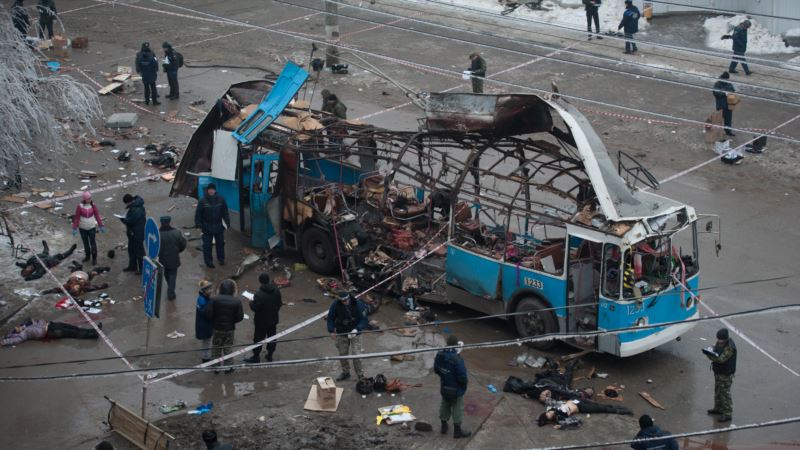 Террористы могут установить взрывные устройства в самых неожиданных местах: на дорогах, жилых домах, на транспорте, в общественных местах, припаркованных автомобилях. В настоящее время могут использоваться как промышленные так и самодельные взрывные устройства, замаскированные под любые предметы.МЕРЫ БЕЗОПАСНОСТИ ПРИ УГРОЗЕ ПРОВЕДЕНИЯ ТЕРАКТАБудьте предельно внимательны, доброжелательны к окружающим вас людям.Ни при каких условиях НЕ ДОПУСКАЙТЕ ПАНИКИ !!!Если есть возможность, отправьтесь с детьми и престарелыми на несколько дней на дачу, в деревню, к родственникам за город.Обезопасьте свое жилище:- уберите пожароопасные предметы - старые запасы красок, лаков, бензина и т.п.;- уберите с окон горшки с цветами (поставьте их на пол);- задерните шторы на окнах - это защитит вас от повреждения осколками стекла;Сложите в сумку необходимые вам документы, вещи, деньги для случая экстренной эвакуации.По возможности реже пользуйтесь общественным транспортом.Отложите посещение общественных мест.Окажите психологическую поддержку старым, больным, детям.ВЫ ОБНАРУЖИЛИ ВЗРЫВООПАСНЫЙ ПРЕДМЕТЗаметив взрывоопасный предмет (мину, гранату, снаряд, бомбу и т.п.), не подходите близко к нему, позовите находящихся поблизости людей и попросите немедленно сообщить о находке в полицию.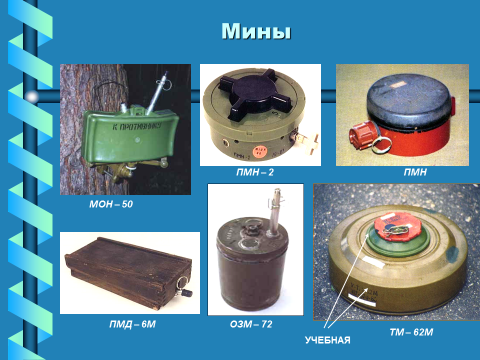  Не позволяйте случайным людям прикасаться к опасному предмету или пытаться обезвредить его.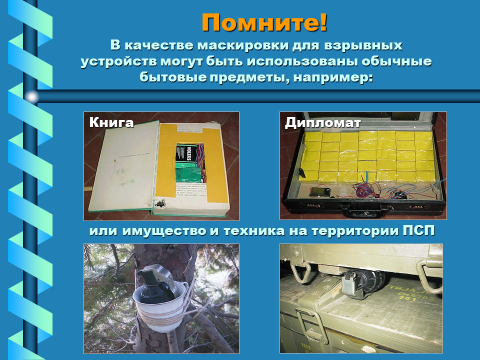 Совершая поездки в общественном транспорте (особенно в метро), обращайте внимание на оставленные сумки, портфели, свертки, игрушки и другие бесхозные предметы, в которых могут находиться самодельные взрывные устройства. Немедленно сообщите об этом водителю, машинисту поезда, любому работнику полиции. Не открывайте их, не трогайте руками, предупредите стоящих рядом людей о возможной опасности.Заходя в подъезд обращайте внимание на посторонних людей и незнакомые предметы. Как правило взрывное устройство в здании закладывается в подвалах, на первых этажах, около мусоропроводов, под лестницами. Будьте бдительны и внимательны!Заметив подозрительные предметы, запретите окружающим прикасаться к ним и сообщите в полицию.В помещении – опасайтесь падения штукатурки, арматуры, шкафов, полок. Держитесь в стороне от окон, зеркал, светильников. На улице – отбегите от зданий, сооружений, столбов и ЛЭП.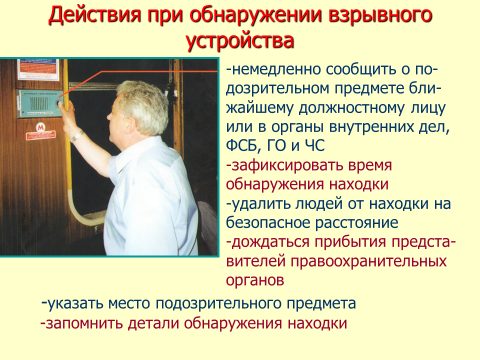 При заблаговременном оповещении об угрозе покиньте здание, отключив электричество и газ, взяв необходимое (вещи, документы, запас продуктов и медикаментов).Признаки взрывного устройства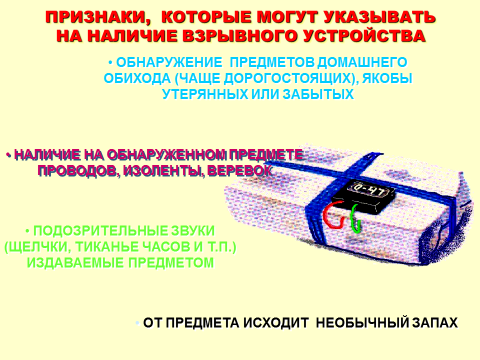 Натянутые проволока, шнур.Провода или изолирующая лента, свисающая из-под машины.«Бесхозные» сумка, портфель, коробка, сверток и т. п.ЕСЛИ ВДРУГ ПРОИЗОШЕЛ ВЗРЫВСпокойно уточните обстановку.В случае необходимой эвакуации возьмите документы и предметы первой необходимости.Продвигайтесь осторожно, не трогайте поврежденные конструкции и оголившиеся провода.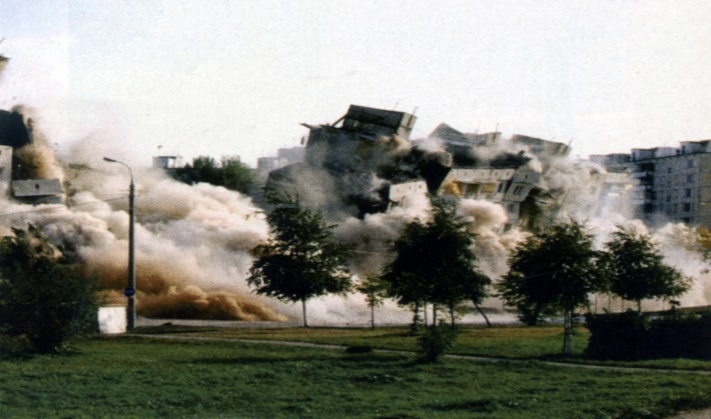 В разрушенном или поврежденном помещении из-за опасности взрыва скопившихся газов нельзя пользоваться открытым пламенем (спичками, свечами, факелами и т.п.).Действуйте в строгом соответствии с указаниями должностных лиц.Вы – в завалеЗавалило помещение:отключите электричество, газ, воду;убедитесь, что рядом нет пострадавших;если есть раненые, окажите им посильную помощь;сообщите о случившемся «наружу» по телефонам: 01, 02, 03, 04, а также голосом, громким частым стуком;если нет угрозы обрушения или пожара – устройтесь в относительно безопасном месте (дверном проеме в несущих стенах, ванной, рядом с массивной деревянной мебелью).Завалило вас:дышите глубоко и ровно; осмотрите и осторожно ощупайте себя;постарайтесь остановить кровотечение (платком, ремнем, поясом перетяните, но не очень сильно, артерию на руке/ноге выше раны; «жгут» можно оставить не более чем на час); расчистите вокруг себя пространство. Отодвиньте твердые и острые предметы;отползите в безопасное место;придавило чем-то тяжелым руку/ногу – постарайтесь наложить «жгут» выше места сдавления;если есть возможность пить – пейте любую жидкость и побольше; голосом и стуком привлекайте внимание людей;находясь глубоко под обломками здания, перемещайте влево-вправо любой металлический предмет (кольцо, ключи и т.п.) для обнаружения вас эхопеленгатором;не зажигайте огонь.Иногда можно самому выбраться из завала. Делать это надо очень осторожно, стараясь не вызвать нового обвала. Если выбраться удалось – обязательно найдите штаб спасательных работ и зарегистрируйтесь.Вас украли, взяли в заложникиНе конфликтуйте с похитителями и террористами. 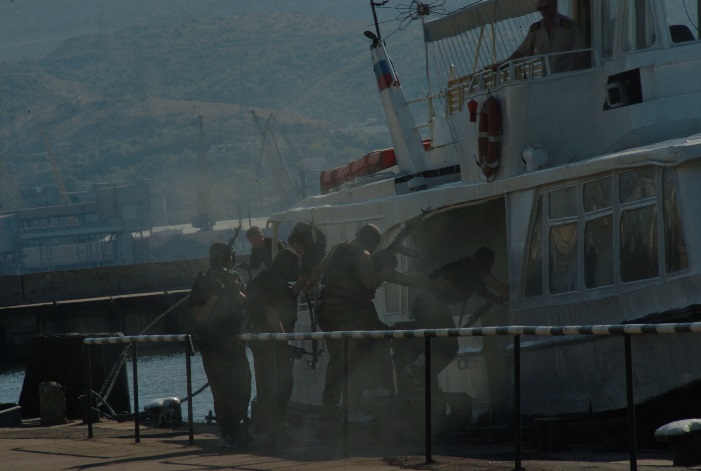 Постарайтесь установить с ними нормальные отношения.Не делайте резких движений. На всякое действие спрашивайте разрешение.При угрозе применения оружия ложитесь на живот, защищая голову руками, дальше от окон, застекленных дверей, проходов, лестниц.При ранении меньше двигайтесь - это уменьшит кровопотерю.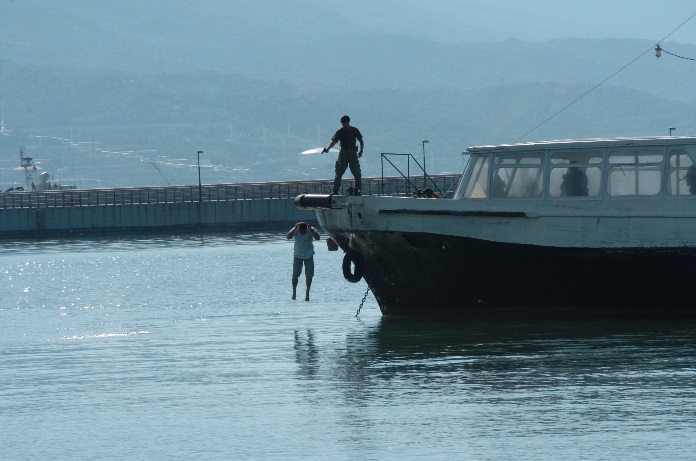 В присутствии террористов не выражайте неудовольствие, воздержитесь от крика и стонов.Используйте любую возможность для спасения.Если произошел взрыв, примите меры к недопущению пожара и паники, окажите первую медицинскую помощь пострадавшим.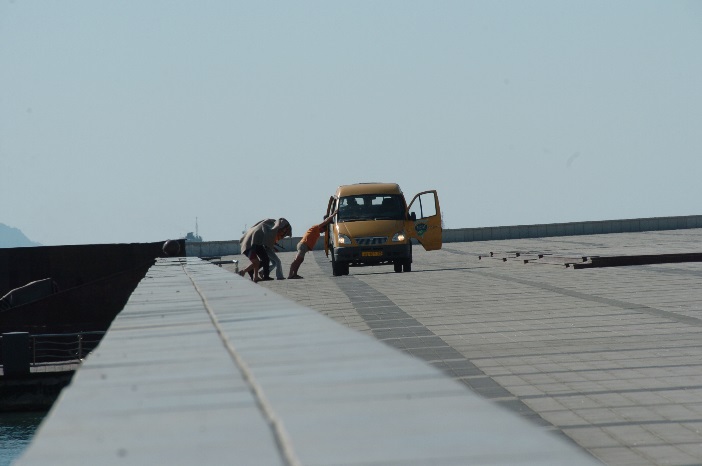 Запомните приметы террористов (лица, одежду, оружие – все, что может помочь спецслужбам). Во время освобождения выберите место за укрытием, не высовывайтесь до окончания стрельбы, выполняйте требования работников спецслужб.Захватили ваш самолет (автобус)Не привлекайте к себе внимание террористов.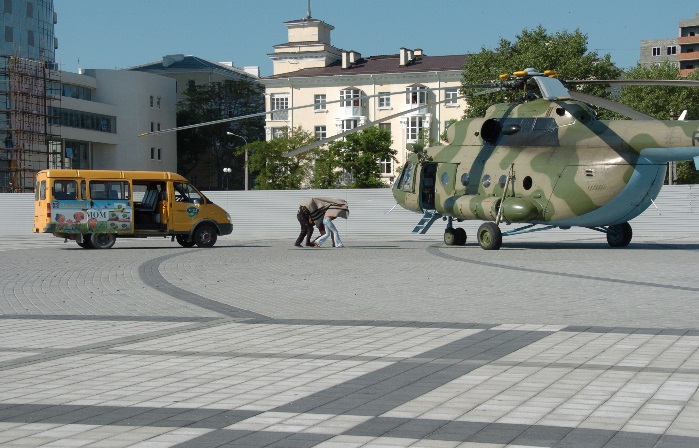 Осмотрите салон, отметьте места возможного укрытия в случаестрельбы.Успокойтесь, попытайтесь отвлечься от происходящего, если возможно, читайте.Снимите ювелирные украшения. Не смотрите в глаза террористам, не передвигайтесь по салону и не открывайте сумки без их разрешения.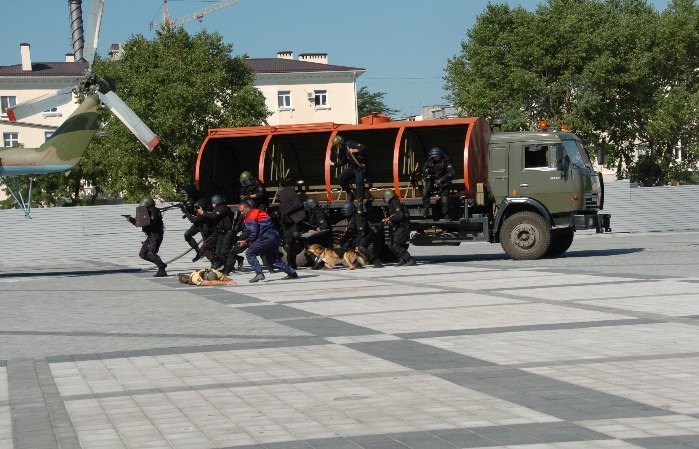 Не реагируйте на провокационное или вызывающее поведение. Женщинам в мини-юбках желательно прикрыть ноги.При попытке штурма ложитесь на пол между креслами и оставайтесь там до его окончания.После освобождения немедленно покиньте самолет (автобус): не исключены его минирование и взрыв.При перестрелкеВы на улице: сразу же лягте и осмотритесь, выберите ближайшее укрытие и проберитесь к нему, не поднимаясь в полный рост (автомобиль – не лучшая защита во время перестрелки; его металл тонок, а горючее взрывоопасно);при первой возможности спрячьтесь в подъезде жилого дома, подземном переходе и т.д.;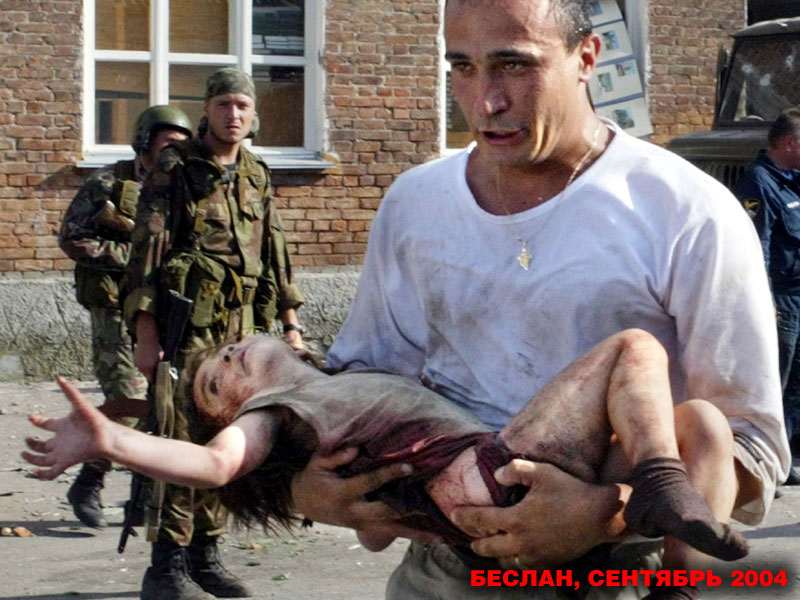 примите меры по спасениюдетей, прикройте их собой;по возможности сообщите о происшедшем сотрудникам полиции.Вы в доме:немедленно отойдите от окна;задерните шторы (палкой, шваброй или за нижний край, сидя на корточках);укройте домашних в ванной комнате;передвигайтесь по квартире, пригнувшись или ползком.ДЕЙСТВИЯ ПО ПРЕДОТВРАЩЕНИЮ ТЕРРАКТОВБудьте наблюдательны! Только вы способны своевременно обнаружить предметы и людей, посторонних в вашем подъезде, дворе, улице.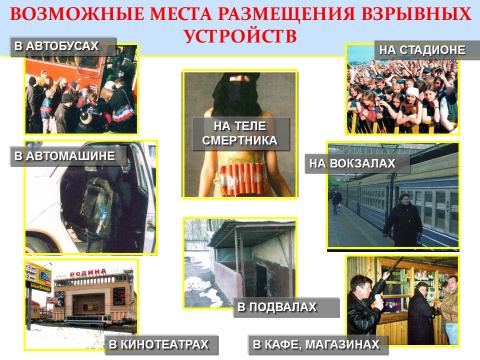 Будьте бдительны! Обращайте внимание на поведение окружающих, наличие бесхозных и не соответствующих обстановке предметов. Наведите порядок в собственном доме: установите железную дверь с домофоном в подъезде, ежедневно проверяйте закрытие подвалов, чердаков и технических зданий.Организуйте соседей на дежурство вблизи дома и оказание помощи правоохранительным органам в охране общественного порядка.Не делайте вид, что ничего не замечаете при опасном поведении попутчиков в транспорте! Вы имеете полное право защищать свой временный дом.Никогда не принимайте на хранение или для передачи другому лицу предметы, даже самые безопасные.Обнаружение подозрительного предмета в неподходящем (безлюдном) месте не должно ослабить вашу осторожность. Злоумышленник мог попросту бросить его, испугавшись чего-либо.Даже если у вас имеется личный опыт общения со взрывчатыми веществами, не пытайтесь манипулировать ими. Самодельные взрыватели бывают сверхчувствительными и изощрённо хитроумны.Не приближайтесь, а тем более — не прикасайтесь к подозрительному предмету: это может стоить вам жизни.Расскажите своим детям о взрывных устройствах.Научите своих детей мерам безопасности: не разговаривать на улице и не открывать дверь незнакомым, не подбирать бесхозные игрушки, не прикасаться к находкам и т.п.ДЕЙСТВИЯ ПРИ ОБНАРУЖЕНИИ ПРЕДМЕТА ПОХОЖЕГО НА ВЗРЫВООПАСНЫЙ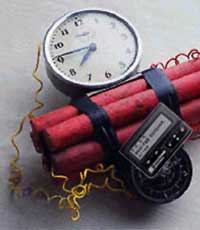 Заметив подозрительные предметы или чью-либо деятельность, например:— вещь без хозяина,—предмет, не соответствующий окружающей обстановке,—устройство с признаками взрывного механизма,— бесхозный автотранспорт, припаркованный непосредственно к зданиям,— разгрузку неизвестными лицами различных грузов в подвальные и чердачные помещения, арендованные квартиры, канализационные люки и т.п. Не подходите и не прикасайтесь к подозрительному предмету.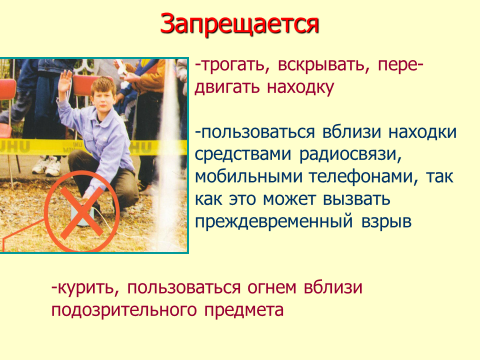 НЕМЕДЛЕННО сообщите ближайшему должностному лицу (водителю трамвая, охраннику, дежурному) илиПОЗВОНИТЕ по телефону«112»;“02”, а также по контактным телефонам вашего отделения полиции, территориального органа управления ГОЧС, ЖЭС, домоуправления и т.п.ДЕЙСТВИЯ РУКОВОДИТЕЛЯ ПРИ ПОЛУЧЕНИИ УГРОЗЫ О ВЗРЫВЕНе допустить паники.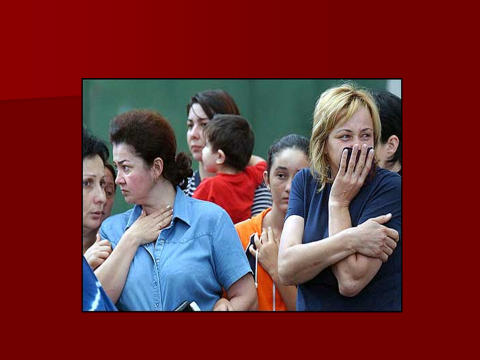 Не допустить расползания слухов.Немедленно сообщить об угрозе по телефону «02» или «112».О полученной информации сообщить только начальнику своей службы безопасности или специально подготовленной группе сотрудников.Своими силами, не дожидаясь прибытия специалистов, по заранее разработанному плану организовать осмотр всех помещений с обязательным участием и опросом их персонала, ответственных и заведующих.Не прикасаться к предметам, похожим на взрывоопасные.Составить схему объекта с указанием предметов, похожих на взрывоопасные.Прекратить погрузочно-разгрузочные работы, в том числе опорожнение мусорных ящиковОтвести после досмотра на безопасное расстояние автотранспорт, припаркованный у зданияПроанализировать обстановку и принять решение на эвакуацию.ДЕЙСТВИЯ РУКОВОДИТЕЛЯ ПРИ ОБНАРУЖЕНИИ ПРЕДМЕТА, ПОХОЖЕГО НА ВЗРЫВООПАСНЫЙНе допустить паники. Немедленно сообщить по телефону «02» или «112».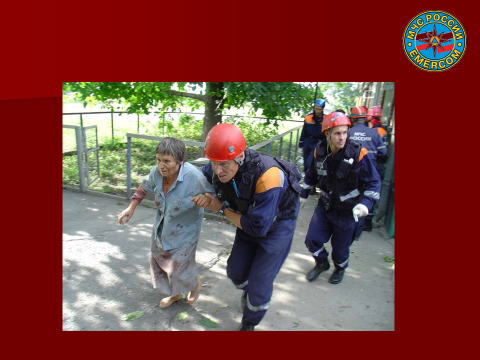 Оцепить зону нахождения взрывоопасного предмета.Оценить обстановку и принять решение на эвакуацию.В случае принятия решения на полную или частичную эвакуацию провести ее организованно. Для этого рекомендуется использовать заранее отработанные команды, например, “Учебная пожарная тревога! Всем выйти на улицу!”.Эвакуация должна проводиться без прохождения людей через зону нахождения предметов, похожих на взрывоопасные.Поступление угрозы в письменной форме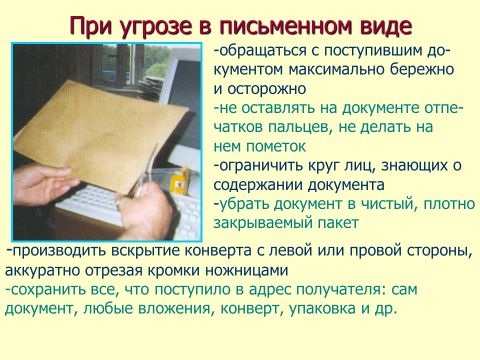 Угрозы в письменной форме могут поступить к Вам как по почтовому каналу, так и в результате обнаружения различного рода анонимных материалов (записок, надписей, информации записанной на дискете и т.п.)После получения такого документа обращайтесь с ним максимально осторожно. Не мните документ, не делайте на нем пометок. По возможности, уберите его в чистый, плотно закрываемый полиэтиленовый пакет и поместите в отдельную жесткую папку.Если документ поступил в конверте, его вскрытие производите только с левой или правой стороны, аккуратно отрезая кромки ножницами.Сохраняйте все: сам документ с текстом, любые вложения, конверт и упаковку, ничего не выбрасывайте.Не расширяйте круг лиц, знакомившихся с содержимым документа.Все это поможет правоохранительным органам при проведении последующих криминалистических исследований.Захват в заложникиЛюбой человек по стечению обстоятельств может оказаться в качестве заложника у преступников. При этом они могут добиваться достижения политических целей, получения выкупа и т.п.Во всех случаях Ваша жизнь становиться предметом торга для террористов. Захват может произойти в транспорте, в учреждении, на улице, в квартире. Если Вы оказались в заложниках, рекомендуем придерживаться следующих правил поведения: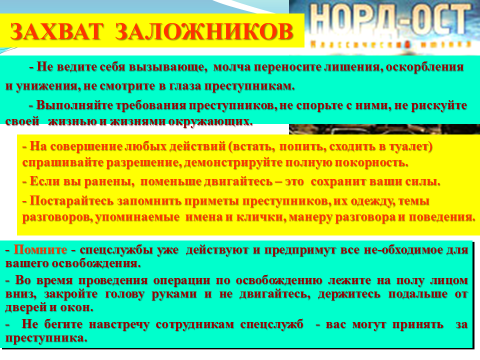 не допускайте действий, которые могут спровоцировать нападающих к применению оружия и привести к человеческим жертвам;переносите лишения, оскорбления и унижения. Не смотрите в глаза преступникам, не ведите себя вызывающе;при необходимости выполняйте требования преступников, не противоречьте им, не рискуйте жизнью окружающих и совей собственной. Старайтесь не допускать истерик и паники;на совершение любых действий (сесть, встать, попить, сходить в туалет), спрашивайте разрешение;если вы ранены, постарайтесь не двигаться, этим вы сократите потерю крови.ПОМНИТЕ: ваша цель - остаться в живых.Будьте внимательны, постарайтесь запомнить приметы преступников, отличительные черты их лиц, одежду, имена, клички, возможные шрамы и татуировки, особенности речи и манеры поведения, тематику разговоров и т.п.Помните, что, получив сообщение о вашем захвате, спецслужбы уже начали действовать и примут все необходимые действия по вашему освобождению.Во время проведения спецслужбами операции по вашему освобождению неукоснительно соблюдайте следующие требования:лежите на полу лицом вниз, голову закройте руками и не двигайтесь;ни в коем случае не бегите навстречу сотрудникам спецслужб или от них, так как они могут принять вас за преступника;если есть возможность, держитесь подальше от проемов дверей и окон.Вы можете оказаться в ситуации, когда вам станет известно о готовящемся или совершенном преступлении. Возможно, кто-то знает о готовящемся преступлении против Вас. ПОМНИТЕ: как поведете себя Вы, так поведут себя и другие!